AVIS D’APPEL PUBLIC A LA CONCURRENCENOM ET ADRESSE OFFICIELS DE L’ORGANISME ACHETEUR : COMMUNE DE  – Loir-et-Cher (41)Monsieur le MairePlace Etienne RégnierBP 50054 – 41261 La Chaussée Saint-Victor Cédex:- Tél : 02.54.55.40.40Adresse internet : mairie@lcsv.frOBJET DU MARCHÉ : Création d’un cheminement doux rue de ChamplouetMODALITES DE REMISE DES DOSSIERS DE CONSULTATION :Retrait des dossiers : Dématérialisé sur www.marches-securises.frTRANSMISSION ELECTRONIQUE DE L’OFFRE:  Les candidats  transmettent leurs candidatures et leurs offres par voie électronique, CRITÈRES D’ATTRIBUTION :Offre économiquement la plus avantageuse appréciée en fonction des critères énoncés ci-dessous avec leur pondération :	- Valeur technique de l’offre : 50%- Prix des prestations : 50%PROCEDURES :Procèdure adaptée en application de la règlementation de la commande publique Marché supérieur à 90 000,00 €.Date limite de réception des offres fixée au jeudi 05 septembre 2024 12h00 terme de rigueur.DATE D’ENVOI A LA PUBLICATION : le vendredi 26 juillet 2024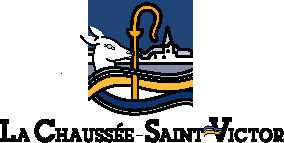 